DATOS DE LA PERSONA SOLICITANTEDATOS DE LA PERSONA SOLICITANTEDATOS DE LA PERSONA SOLICITANTEDATOS DE LA PERSONA SOLICITANTEDATOS DE LA PERSONA SOLICITANTEDATOS DE LA PERSONA SOLICITANTEDATOS DE LA PERSONA SOLICITANTEDATOS DE LA PERSONA SOLICITANTEPrimer Apellido:       Primer Apellido:       Primer Apellido:       Primer Apellido:       Primer Apellido:       Primer Apellido:       Primer Apellido:       Segundo Apellido:       Segundo Apellido:       Segundo Apellido:       Segundo Apellido:       Nombre:      Nombre:      Nombre:      Nombre:      Nombre:      Nombre:      Nombre:      D.N.I. o pasaporte:       D.N.I. o pasaporte:       D.N.I. o pasaporte:       D.N.I. o pasaporte:       Correo Electrónico:       Correo Electrónico:       Correo Electrónico:       Correo Electrónico:       Correo Electrónico:       Correo Electrónico:        Domicilio:       Domicilio:       Domicilio:       Domicilio:       Domicilio:      Nº:      Piso:      Piso:      Piso:      Piso:      Letra:      Letra:      Letra:      Población:      Población:      Población:      Código Postal:      Código Postal:      Código Postal:      Provincia:      Provincia:      Provincia:      País:      País:      País:      Teléfono1:       Teléfono2:      Teléfono1:       Teléfono2:      CANAL DE NOTIFICACIÓN Y COMUNICACIÓNCANAL DE NOTIFICACIÓN Y COMUNICACIÓNCANAL DE NOTIFICACIÓN Y COMUNICACIÓNCANAL DE NOTIFICACIÓN Y COMUNICACIÓNCANAL DE NOTIFICACIÓN Y COMUNICACIÓNCANAL DE NOTIFICACIÓN Y COMUNICACIÓNCANAL DE NOTIFICACIÓN Y COMUNICACIÓNCANAL DE NOTIFICACIÓN Y COMUNICACIÓNCANAL DE NOTIFICACIÓN Y COMUNICACIÓNCANAL DE NOTIFICACIÓN Y COMUNICACIÓNCANAL DE NOTIFICACIÓN Y COMUNICACIÓN Electrónico Electrónico Electrónico Electrónico Postal Postal Postal Postal Postal Postal PostalDATOS ACADÉMICOSDATOS ACADÉMICOSDATOS ACADÉMICOSDATOS ACADÉMICOSDATOS ACADÉMICOSDATOS ACADÉMICOSDATOS ACADÉMICOSDATOS ACADÉMICOSDATOS ACADÉMICOSDATOS ACADÉMICOSDATOS ACADÉMICOSCentro:      Centro:      Centro:      Centro:      Centro:      Centro:      Centro:      Centro:      Centro:      Centro:      Centro:      Curso:      Curso:      Curso:      Curso:      Curso:      Curso:      Curso:      Curso:      Curso:      Curso:      Curso:      EXPONGOEXPONGOEXPONGOEXPONGOEXPONGOEXPONGOEXPONGOEXPONGOEXPONGOEXPONGOEXPONGOSOLICITO SOLICITO SOLICITO SOLICITO SOLICITO SOLICITO SOLICITO SOLICITO SOLICITO SOLICITO SOLICITO  Aparcamiento en turno de mañana (08:00 - 15:00) Aparcamiento en turno de tarde (15:00 – 22:00) Aparcamiento en turno de mañana (08:00 - 15:00) Aparcamiento en turno de tarde (15:00 – 22:00) Aparcamiento en turno de mañana (08:00 - 15:00) Aparcamiento en turno de tarde (15:00 – 22:00) Aparcamiento en turno de mañana (08:00 - 15:00) Aparcamiento en turno de tarde (15:00 – 22:00) Aparcamiento en turno de mañana (08:00 - 15:00) Aparcamiento en turno de tarde (15:00 – 22:00) Aparcamiento en turno de mañana (08:00 - 15:00) Aparcamiento en turno de tarde (15:00 – 22:00) Aparcamiento en turno de mañana (08:00 - 15:00) Aparcamiento en turno de tarde (15:00 – 22:00) Aparcamiento en turno de mañana (08:00 - 15:00) Aparcamiento en turno de tarde (15:00 – 22:00) Aparcamiento en turno de mañana (08:00 - 15:00) Aparcamiento en turno de tarde (15:00 – 22:00) Aparcamiento en turno de mañana (08:00 - 15:00) Aparcamiento en turno de tarde (15:00 – 22:00) Aparcamiento en turno de mañana (08:00 - 15:00) Aparcamiento en turno de tarde (15:00 – 22:00)DOCUMENTOS A ADJUNTARDOCUMENTOS A ADJUNTARDOCUMENTOS A ADJUNTARDOCUMENTOS A ADJUNTARDOCUMENTOS A ADJUNTARDOCUMENTOS A ADJUNTARDOCUMENTOS A ADJUNTARDOCUMENTOS A ADJUNTARDOCUMENTOS A ADJUNTARDOCUMENTOS A ADJUNTARDOCUMENTOS A ADJUNTAR- Fotocopia del carnet de conducir. (obligatorio)- Fotocopia del resguardo de matrícula. (obligatorio)- Certificado de empadronamiento, certificado de convivencia o cualquier documento acreditativo del domicilio durante el Curso Académico. (obligatorio) Certificado de pertenencia a alguno de los órganos de representación o grupos estudiantiles reconocidos por la Escuela Técnica Superior de Ingeniería de Edificación durante el Curso actual y/o cuantos certificados fueran necesarios según los criterios de adjudicación. Certificado de discapacidad concedido por la consejería de trabajo y seguridad social de la Junta de Andalucía, así como la tarjeta de aparcamiento que acredite la discapacidad correspondiente.  Otros documento- Fotocopia del carnet de conducir. (obligatorio)- Fotocopia del resguardo de matrícula. (obligatorio)- Certificado de empadronamiento, certificado de convivencia o cualquier documento acreditativo del domicilio durante el Curso Académico. (obligatorio) Certificado de pertenencia a alguno de los órganos de representación o grupos estudiantiles reconocidos por la Escuela Técnica Superior de Ingeniería de Edificación durante el Curso actual y/o cuantos certificados fueran necesarios según los criterios de adjudicación. Certificado de discapacidad concedido por la consejería de trabajo y seguridad social de la Junta de Andalucía, así como la tarjeta de aparcamiento que acredite la discapacidad correspondiente.  Otros documento- Fotocopia del carnet de conducir. (obligatorio)- Fotocopia del resguardo de matrícula. (obligatorio)- Certificado de empadronamiento, certificado de convivencia o cualquier documento acreditativo del domicilio durante el Curso Académico. (obligatorio) Certificado de pertenencia a alguno de los órganos de representación o grupos estudiantiles reconocidos por la Escuela Técnica Superior de Ingeniería de Edificación durante el Curso actual y/o cuantos certificados fueran necesarios según los criterios de adjudicación. Certificado de discapacidad concedido por la consejería de trabajo y seguridad social de la Junta de Andalucía, así como la tarjeta de aparcamiento que acredite la discapacidad correspondiente.  Otros documento- Fotocopia del carnet de conducir. (obligatorio)- Fotocopia del resguardo de matrícula. (obligatorio)- Certificado de empadronamiento, certificado de convivencia o cualquier documento acreditativo del domicilio durante el Curso Académico. (obligatorio) Certificado de pertenencia a alguno de los órganos de representación o grupos estudiantiles reconocidos por la Escuela Técnica Superior de Ingeniería de Edificación durante el Curso actual y/o cuantos certificados fueran necesarios según los criterios de adjudicación. Certificado de discapacidad concedido por la consejería de trabajo y seguridad social de la Junta de Andalucía, así como la tarjeta de aparcamiento que acredite la discapacidad correspondiente.  Otros documento- Fotocopia del carnet de conducir. (obligatorio)- Fotocopia del resguardo de matrícula. (obligatorio)- Certificado de empadronamiento, certificado de convivencia o cualquier documento acreditativo del domicilio durante el Curso Académico. (obligatorio) Certificado de pertenencia a alguno de los órganos de representación o grupos estudiantiles reconocidos por la Escuela Técnica Superior de Ingeniería de Edificación durante el Curso actual y/o cuantos certificados fueran necesarios según los criterios de adjudicación. Certificado de discapacidad concedido por la consejería de trabajo y seguridad social de la Junta de Andalucía, así como la tarjeta de aparcamiento que acredite la discapacidad correspondiente.  Otros documento- Fotocopia del carnet de conducir. (obligatorio)- Fotocopia del resguardo de matrícula. (obligatorio)- Certificado de empadronamiento, certificado de convivencia o cualquier documento acreditativo del domicilio durante el Curso Académico. (obligatorio) Certificado de pertenencia a alguno de los órganos de representación o grupos estudiantiles reconocidos por la Escuela Técnica Superior de Ingeniería de Edificación durante el Curso actual y/o cuantos certificados fueran necesarios según los criterios de adjudicación. Certificado de discapacidad concedido por la consejería de trabajo y seguridad social de la Junta de Andalucía, así como la tarjeta de aparcamiento que acredite la discapacidad correspondiente.  Otros documento- Fotocopia del carnet de conducir. (obligatorio)- Fotocopia del resguardo de matrícula. (obligatorio)- Certificado de empadronamiento, certificado de convivencia o cualquier documento acreditativo del domicilio durante el Curso Académico. (obligatorio) Certificado de pertenencia a alguno de los órganos de representación o grupos estudiantiles reconocidos por la Escuela Técnica Superior de Ingeniería de Edificación durante el Curso actual y/o cuantos certificados fueran necesarios según los criterios de adjudicación. Certificado de discapacidad concedido por la consejería de trabajo y seguridad social de la Junta de Andalucía, así como la tarjeta de aparcamiento que acredite la discapacidad correspondiente.  Otros documento- Fotocopia del carnet de conducir. (obligatorio)- Fotocopia del resguardo de matrícula. (obligatorio)- Certificado de empadronamiento, certificado de convivencia o cualquier documento acreditativo del domicilio durante el Curso Académico. (obligatorio) Certificado de pertenencia a alguno de los órganos de representación o grupos estudiantiles reconocidos por la Escuela Técnica Superior de Ingeniería de Edificación durante el Curso actual y/o cuantos certificados fueran necesarios según los criterios de adjudicación. Certificado de discapacidad concedido por la consejería de trabajo y seguridad social de la Junta de Andalucía, así como la tarjeta de aparcamiento que acredite la discapacidad correspondiente.  Otros documento- Fotocopia del carnet de conducir. (obligatorio)- Fotocopia del resguardo de matrícula. (obligatorio)- Certificado de empadronamiento, certificado de convivencia o cualquier documento acreditativo del domicilio durante el Curso Académico. (obligatorio) Certificado de pertenencia a alguno de los órganos de representación o grupos estudiantiles reconocidos por la Escuela Técnica Superior de Ingeniería de Edificación durante el Curso actual y/o cuantos certificados fueran necesarios según los criterios de adjudicación. Certificado de discapacidad concedido por la consejería de trabajo y seguridad social de la Junta de Andalucía, así como la tarjeta de aparcamiento que acredite la discapacidad correspondiente.  Otros documento- Fotocopia del carnet de conducir. (obligatorio)- Fotocopia del resguardo de matrícula. (obligatorio)- Certificado de empadronamiento, certificado de convivencia o cualquier documento acreditativo del domicilio durante el Curso Académico. (obligatorio) Certificado de pertenencia a alguno de los órganos de representación o grupos estudiantiles reconocidos por la Escuela Técnica Superior de Ingeniería de Edificación durante el Curso actual y/o cuantos certificados fueran necesarios según los criterios de adjudicación. Certificado de discapacidad concedido por la consejería de trabajo y seguridad social de la Junta de Andalucía, así como la tarjeta de aparcamiento que acredite la discapacidad correspondiente.  Otros documento- Fotocopia del carnet de conducir. (obligatorio)- Fotocopia del resguardo de matrícula. (obligatorio)- Certificado de empadronamiento, certificado de convivencia o cualquier documento acreditativo del domicilio durante el Curso Académico. (obligatorio) Certificado de pertenencia a alguno de los órganos de representación o grupos estudiantiles reconocidos por la Escuela Técnica Superior de Ingeniería de Edificación durante el Curso actual y/o cuantos certificados fueran necesarios según los criterios de adjudicación. Certificado de discapacidad concedido por la consejería de trabajo y seguridad social de la Junta de Andalucía, así como la tarjeta de aparcamiento que acredite la discapacidad correspondiente.  Otros documento		 CONSIENTO al tratamiento de mis datos		 NO CONSIENTO al tratamiento de mis datos		 CONSIENTO al tratamiento de mis datos		 NO CONSIENTO al tratamiento de mis datos		 CONSIENTO al tratamiento de mis datos		 NO CONSIENTO al tratamiento de mis datos		 CONSIENTO al tratamiento de mis datos		 NO CONSIENTO al tratamiento de mis datos		 CONSIENTO al tratamiento de mis datos		 NO CONSIENTO al tratamiento de mis datos		 CONSIENTO al tratamiento de mis datos		 NO CONSIENTO al tratamiento de mis datos		 CONSIENTO al tratamiento de mis datos		 NO CONSIENTO al tratamiento de mis datos		 CONSIENTO al tratamiento de mis datos		 NO CONSIENTO al tratamiento de mis datos		 CONSIENTO al tratamiento de mis datos		 NO CONSIENTO al tratamiento de mis datos		 CONSIENTO al tratamiento de mis datos		 NO CONSIENTO al tratamiento de mis datos		 CONSIENTO al tratamiento de mis datos		 NO CONSIENTO al tratamiento de mis datosInformación básica sobre protección de sus datos personales aportadosInformación básica sobre protección de sus datos personales aportadosInformación básica sobre protección de sus datos personales aportadosInformación básica sobre protección de sus datos personales aportadosInformación básica sobre protección de sus datos personales aportadosInformación básica sobre protección de sus datos personales aportadosInformación básica sobre protección de sus datos personales aportadosInformación básica sobre protección de sus datos personales aportadosInformación básica sobre protección de sus datos personales aportadosInformación básica sobre protección de sus datos personales aportadosInformación básica sobre protección de sus datos personales aportadosResponsable:Responsable:UNIVERSIDAD DE GRANADAUNIVERSIDAD DE GRANADAUNIVERSIDAD DE GRANADAUNIVERSIDAD DE GRANADAUNIVERSIDAD DE GRANADAUNIVERSIDAD DE GRANADAUNIVERSIDAD DE GRANADAUNIVERSIDAD DE GRANADAUNIVERSIDAD DE GRANADALegitimación:Legitimación:La Universidad de Granada se encuentra legitimada para el tratamiento de sus datos en base a lo estipulado en el art. 6.1. e) RGPD: el tratamiento es necesario para el cumplimiento de una misión realizada en interés público o en el ejercicio de los poderes públicos conferidos al responsable del mismo.La Universidad de Granada se encuentra legitimada para el tratamiento de sus datos en base a lo estipulado en el art. 6.1. e) RGPD: el tratamiento es necesario para el cumplimiento de una misión realizada en interés público o en el ejercicio de los poderes públicos conferidos al responsable del mismo.La Universidad de Granada se encuentra legitimada para el tratamiento de sus datos en base a lo estipulado en el art. 6.1. e) RGPD: el tratamiento es necesario para el cumplimiento de una misión realizada en interés público o en el ejercicio de los poderes públicos conferidos al responsable del mismo.La Universidad de Granada se encuentra legitimada para el tratamiento de sus datos en base a lo estipulado en el art. 6.1. e) RGPD: el tratamiento es necesario para el cumplimiento de una misión realizada en interés público o en el ejercicio de los poderes públicos conferidos al responsable del mismo.La Universidad de Granada se encuentra legitimada para el tratamiento de sus datos en base a lo estipulado en el art. 6.1. e) RGPD: el tratamiento es necesario para el cumplimiento de una misión realizada en interés público o en el ejercicio de los poderes públicos conferidos al responsable del mismo.La Universidad de Granada se encuentra legitimada para el tratamiento de sus datos en base a lo estipulado en el art. 6.1. e) RGPD: el tratamiento es necesario para el cumplimiento de una misión realizada en interés público o en el ejercicio de los poderes públicos conferidos al responsable del mismo.La Universidad de Granada se encuentra legitimada para el tratamiento de sus datos en base a lo estipulado en el art. 6.1. e) RGPD: el tratamiento es necesario para el cumplimiento de una misión realizada en interés público o en el ejercicio de los poderes públicos conferidos al responsable del mismo.La Universidad de Granada se encuentra legitimada para el tratamiento de sus datos en base a lo estipulado en el art. 6.1. e) RGPD: el tratamiento es necesario para el cumplimiento de una misión realizada en interés público o en el ejercicio de los poderes públicos conferidos al responsable del mismo.La Universidad de Granada se encuentra legitimada para el tratamiento de sus datos en base a lo estipulado en el art. 6.1. e) RGPD: el tratamiento es necesario para el cumplimiento de una misión realizada en interés público o en el ejercicio de los poderes públicos conferidos al responsable del mismo.Finalidad:Finalidad:Gestionar su solicitud de aparcamiento en el centro.Gestionar su solicitud de aparcamiento en el centro.Gestionar su solicitud de aparcamiento en el centro.Gestionar su solicitud de aparcamiento en el centro.Gestionar su solicitud de aparcamiento en el centro.Gestionar su solicitud de aparcamiento en el centro.Gestionar su solicitud de aparcamiento en el centro.Gestionar su solicitud de aparcamiento en el centro.Gestionar su solicitud de aparcamiento en el centro.Destinatarios:Destinatarios:ATIS soluciones S.A.ATIS soluciones S.A.ATIS soluciones S.A.ATIS soluciones S.A.ATIS soluciones S.A.ATIS soluciones S.A.ATIS soluciones S.A.ATIS soluciones S.A.ATIS soluciones S.A.Derechos:Derechos:Tiene derecho a solicitar el acceso, oposición, rectificación, supresión o limitación del tratamiento de sus datos, tal y como se explica en la información adicional.Tiene derecho a solicitar el acceso, oposición, rectificación, supresión o limitación del tratamiento de sus datos, tal y como se explica en la información adicional.Tiene derecho a solicitar el acceso, oposición, rectificación, supresión o limitación del tratamiento de sus datos, tal y como se explica en la información adicional.Tiene derecho a solicitar el acceso, oposición, rectificación, supresión o limitación del tratamiento de sus datos, tal y como se explica en la información adicional.Tiene derecho a solicitar el acceso, oposición, rectificación, supresión o limitación del tratamiento de sus datos, tal y como se explica en la información adicional.Tiene derecho a solicitar el acceso, oposición, rectificación, supresión o limitación del tratamiento de sus datos, tal y como se explica en la información adicional.Tiene derecho a solicitar el acceso, oposición, rectificación, supresión o limitación del tratamiento de sus datos, tal y como se explica en la información adicional.Tiene derecho a solicitar el acceso, oposición, rectificación, supresión o limitación del tratamiento de sus datos, tal y como se explica en la información adicional.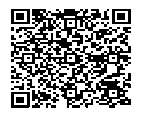 Información adicional:Información adicional:Puede consultar la información adicional y detallada sobre protección de datos, en función del tipo de tratamiento, en la UGR en el siguiente enlace:https://secretariageneral.ugr.es/pages/proteccion_datos/leyendas-informativas/_img/informacionadicionalreservadeespacios/%21Puede consultar la información adicional y detallada sobre protección de datos, en función del tipo de tratamiento, en la UGR en el siguiente enlace:https://secretariageneral.ugr.es/pages/proteccion_datos/leyendas-informativas/_img/informacionadicionalreservadeespacios/%21Puede consultar la información adicional y detallada sobre protección de datos, en función del tipo de tratamiento, en la UGR en el siguiente enlace:https://secretariageneral.ugr.es/pages/proteccion_datos/leyendas-informativas/_img/informacionadicionalreservadeespacios/%21Puede consultar la información adicional y detallada sobre protección de datos, en función del tipo de tratamiento, en la UGR en el siguiente enlace:https://secretariageneral.ugr.es/pages/proteccion_datos/leyendas-informativas/_img/informacionadicionalreservadeespacios/%21Puede consultar la información adicional y detallada sobre protección de datos, en función del tipo de tratamiento, en la UGR en el siguiente enlace:https://secretariageneral.ugr.es/pages/proteccion_datos/leyendas-informativas/_img/informacionadicionalreservadeespacios/%21Puede consultar la información adicional y detallada sobre protección de datos, en función del tipo de tratamiento, en la UGR en el siguiente enlace:https://secretariageneral.ugr.es/pages/proteccion_datos/leyendas-informativas/_img/informacionadicionalreservadeespacios/%21Puede consultar la información adicional y detallada sobre protección de datos, en función del tipo de tratamiento, en la UGR en el siguiente enlace:https://secretariageneral.ugr.es/pages/proteccion_datos/leyendas-informativas/_img/informacionadicionalreservadeespacios/%21Puede consultar la información adicional y detallada sobre protección de datos, en función del tipo de tratamiento, en la UGR en el siguiente enlace:https://secretariageneral.ugr.es/pages/proteccion_datos/leyendas-informativas/_img/informacionadicionalreservadeespacios/%21